Nota à imprensaA Liebherr mostra a primeira grua de lança basculante com tecnologia de cabo de fibra na Bauma 2022 ⸺A grua de lança basculante 258 HC-L 10/18 Fibre está agora disponível para encomenda em todo o mundoEspecialmente em alturas de gancho elevadas, há menos perda de capacidade de carga em comparação com a versão de cabo de açoEnorme aumento da capacidade de carga de até 43 por cento na ponta e aumento na capacidade máxima de carga de 25 por centoEstreia na série HC-L da Liebherr: A 258 HC-L 10/18 Fibre é a primeira grua de lança basculante com cabo de fibra de alta resistência. A Liebherr apresenta, pela primeira vez, a grua de grande porte ao público na feira de máquinas de construção em Munique. Especialmente para projetos de construção em centros urbanos densamente construídos, a nova grua é um parceiro adequado: As enormes alturas de gancho, a pouca necessidade de espaço e a falta de sobrevoltagem das propriedades vizinhas são vantagens decisivas do equipamento. Munique (Alemanha), 24 de outubro de 2022 – A 258 HC-L 10/18 Fibre atinge alturas de gancho comparáveis à 230 HC-L 8/16 na versão de cabo de aço. Com um comprimento máximo de lança de aproximadamente 60 metros, a carga máxima na ponta ainda é de 2.500 quilos. A 230 HC-L 8/16 tem um máximo de 1.900 quilos na ponta. Além disso, a Liebherr aumentou a capacidade máxima de carga para a 258 HC-L 10/18 Fibre em 25 por cento a 10 toneladas no modo de operação com 1 queda de cabo, o que atende às exigências atuais do mercado para essa classe de tamanho. Além do sistema de torres 355 IC comprovado para escalada em edifícios, o sistema de torres 24 HC também pode ser usado em: Começando com a 24 HC 420, que apresenta uma montagem eficiente com apenas uma conexão por meio de pinos cônicos por cabo de canto.Menos peso, mais desempenho  Os valores fortes são em grande parte possíveis pelo uso do cabo de fibra, pois é significativamente mais leve que um cabo de aço com diâmetro comparável. Isso permite maiores valores de capacidade de carga e uma velocidade de trabalho mais rápida com um design de grua semelhante. “Quanto maior a altura do gancho, mais acentuada a capacidade de carga possível através do uso de nossas gruas Fibre”, diz Markus Kinateder, Gerente de produto da Liebherr-Werk Biberach GmbH. O menor desgaste de material e a alta robustez contribuem para o fato de que a máquina é particularmente durável e, portanto, econômica.As gruas de lança basculante da série HC-L são os especialistas para alturas de gancho particularmente altas, que podem ser realizadas quase sem limites graças a vários sistemas de escalada e ancoramento. Seu reduzido raio de rotação e sua lança ajustável permitem que seja utilizada mesmo quando há pouco espaço disponível. Com raios de fora de serviço estreitos, o giro livre não é problema, apesar da alta densidade da grua ou dos cantos incômodos devido aos edifícios. Os sistemas de assistência inteligentes garantem o controle eficiente e seguro da grua. O trajeto horizontal de carga com o toque de um botão e o modo de posicionamento fino Micromove podem facilitar o trabalho preciso do operador.Em um relance: Vantagens do cabo de fibraO cabo de fibra de alta resistência, resultado de 10 anos de trabalho de desenvolvimento da Liebherr e do fabricante de cabos Teufelberger, é uma tecnologia inovadora. As gruas Fibre atingem valores de desempenho significativamente mais fortes em comparação com seus semelhantes com cabos de aço. O cabo de fibra é mais durável, mais fácil de manejar quando se trata de um processo de revisão devido a seu menor peso morto e a manutenção é menos complicada, graças à falta de lubrificação. Além disso, a segurança durante a operação é aumentada: O operador pode ver em um relance quando o cabo de fibra precisa ser substituído. Os componentes da jaqueta se desgastam de maneira diferente; a camada vermelha serve como indicação de descarte iminente. Sobre a divisão de guindastes de torre da LiebherrMais de sete décadas de experiência fazem da Liebherr uma especialista reconhecida em tecnologia de elevação em canteiros de obras de todos os tipos. A linha Tower Crane da Liebherr inclui uma ampla variedade de guindastes de torre de alta qualidade, que são usados em todo o mundo. Isso inclui guindastes especiais de montagem rápida, com torre giratória e lança ajustável, bem como gruas móveis. Além de fornecer os produtos da linha Tower Crane, a Liebherr também oferece uma ampla variedade de serviços, que completam seu portfólio: o Tower Crane Solutions, o Tower Crane Center e o Tower Crane Customer Service.Sobre o grupo LiebherrO grupo Liebherr é uma empresa de tecnologia familiar com uma gama de produtos amplamente diversificada. A empresa é um dos maiores fabricantes de máquinas de construção do mundo. No entanto, também oferece produtos e serviços de alta qualidade e orientados para benefícios em muitas outras áreas. Hoje, o grupo compreende mais de 140 empresas em todos os continentes. Em 2021, empregava mais de 49.000 colaboradores e gerou um faturamento total consolidado de mais de 11,6 bilhões de euros. A Liebherr foi fundada no ano de 1949 em Kirchdorf an der Iller, no sul da Alemanha. Desde então, os colaboradores têm perseguido o objetivo de convencer seus clientes com soluções sofisticadas e contribuir para o progresso tecnológico.Imagem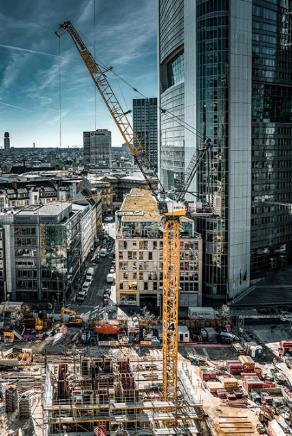 liebherr-258-hc-l-fibre-01.jpg
A 258 HC-L 10/18 Fibre da Liebherr impressiona com uma capacidade de carga de dez toneladas no modo de operação com 1 queda de cabo.ContatoDaniel Haefele
Comunicação global
Telefone: +49 7351 / 41 - 2330
E-mail: daniel.haefele@liebherr.com Publicado porLiebherr-Werk Biberach GmbH
Biberach / Alemanha
www.liebherr.com